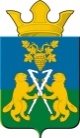 ДУМА	Ницинского сельского поселения	Слободо – Туринского муниципального районаСвердловской областипятого созываРЕШЕНИЕот 29 сентября 2023 г.                                                                             №80-НПА                                                           с.НицинскоеОб увеличении (индексации) размеров должностных окладов лиц, замещающих муниципальные должности Ницинского сельского поселения на постоянной основе, муниципальных служащих, замещающих должности муниципальной службы в органах местного самоуправления Ницинского сельского поселения и работников, занимающих должности, не  отнесенные к должностям муниципальной службы, и осуществляющих техническое  обеспечение деятельности органов местного самоуправления, рабочих отдельных профессий (водителей)  и младшего обслуживающего персонала, занятых обслуживанием органов местного самоуправления Ницинского сельского поселенияВ соответствии со статьей 134 Трудового кодекса Российской Федерации, статьей 86 Бюджетного кодекса Российской Федерации, статьей 53 Федерального закона от 06 октября 2003 года № 131-ФЗ «Об общих принципах организации местного самоуправления в Российской Федерации», решением Думы Ницинского сельского поселения от 20.09.2018 №57 «Об утверждении Положения об оплате труда работников, занимающих    должности, не отнесенные к должностям муниципальной службы и осуществляющих   техническое обеспечение  деятельности органов  местного  самоуправления, рабочих отдельных профессий (водителей) и младшего обслуживающего персонала, занятых обслуживанием органов местного  самоуправления   Ницинского  сельского поселения» (в редакции от 26.06.2019 №150-НПА, от 22.10.2020 №230-НПА, от 29.08.2022 №352-НПА), решением Думы Ницинского сельского поселения от 30.06.2023 №66-НПА «Об утверждении Положения об оплате труда муниципальных служащих Ницинского   сельского поселения» (в редакции от 29.09.2023 №78-НПА), решением Думы Ницинского сельского поселения от 30.06.2023 №67-НПА «О заработной плате лиц, замещающих муниципальные должности в Ницинском сельском поселении на постоянной основе», решением Думы Ницинского сельского поселения от 23.12.2022 №33-НПА «О бюджете Ницинского сельского поселения на 2023 год и плановый период 2024 и 2025 годов», Уставом Ницинского сельского поселения, Дума Ницинского сельского поселения РЕШИЛА:1. Увеличить (индексировать) с 01 октября 2023 года в 1,109 раза размеры должностных окладов работников, занимающих должности, не  отнесенные к должностям муниципальной службы, и осуществляющих техническое  обеспечение деятельности органов местного самоуправления, рабочих отдельных профессий (водителей)  и младшего обслуживающего персонала, занятых обслуживанием органов местного самоуправления Ницинского  сельского поселения, муниципальных служащих, замещающих должности муниципальной службы в органах местного самоуправления Ницинского сельского поселения, лиц, замещающих муниципальные должности Ницинского сельского поселения на постоянной основе. 2. Настоящее Решение опубликовать в печатном средстве массовой информации Думы и Администрации Ницинского сельского поселения «Информационный вестник Ницинского сельского поселения», разместить на официальном сайте Ницинского сельского поселения в информационно-телекоммуникационной сети Интернет (www.nicinskoe.ru).3. Контроль за исполнением Решения возложить на постоянную комиссию по бюджету, экономической и налоговой политике (Х.Каримов).Председатель ДумыНицинского сельского поселения:_____ И.В.ЗыряноваГлава Ницинского сельского поселения:_____ Т.А.Кузеванова